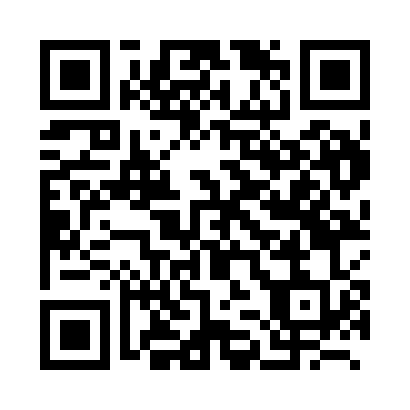 Prayer times for Begijnhof, BelgiumWed 1 May 2024 - Fri 31 May 2024High Latitude Method: Angle Based RulePrayer Calculation Method: Muslim World LeagueAsar Calculation Method: ShafiPrayer times provided by https://www.salahtimes.comDateDayFajrSunriseDhuhrAsrMaghribIsha1Wed3:556:201:445:469:0911:242Thu3:526:181:445:479:1111:273Fri3:486:171:445:489:1211:304Sat3:456:151:445:489:1411:335Sun3:416:131:445:499:1511:366Mon3:386:111:445:509:1711:397Tue3:346:101:445:509:1811:428Wed3:316:081:445:519:2011:459Thu3:296:061:445:519:2111:4810Fri3:286:051:435:529:2311:5111Sat3:286:031:435:539:2411:5112Sun3:276:021:435:539:2611:5213Mon3:266:001:435:549:2711:5314Tue3:265:591:435:549:2911:5315Wed3:255:571:435:559:3011:5416Thu3:255:561:435:559:3211:5517Fri3:245:541:435:569:3311:5518Sat3:245:531:445:579:3511:5619Sun3:235:521:445:579:3611:5720Mon3:235:511:445:589:3711:5721Tue3:225:491:445:589:3911:5822Wed3:225:481:445:599:4011:5823Thu3:215:471:445:599:4111:5924Fri3:215:461:446:009:4312:0025Sat3:215:451:446:009:4412:0026Sun3:205:441:446:019:4512:0127Mon3:205:431:446:019:4612:0128Tue3:205:421:446:029:4812:0229Wed3:195:411:456:029:4912:0230Thu3:195:401:456:039:5012:0331Fri3:195:391:456:039:5112:04